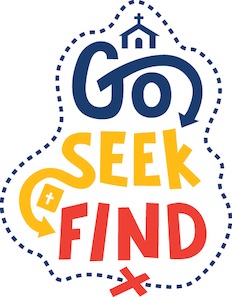 Reconciliation Suggested Videos & MusicClick the links below to be directly connected to related YouTube videos. To access the music listed, type the name of the song and the artist or publishing company into the search bar in the iTunes store.Chapter 1YouTube VideosHey! Jesus loves me!http://www.smp.org/resourcecenter/resource/12123/Music"I Believe in Jesus," by Invitation Music (Invitation Publishing)"With Us" (Acoustic) [Live], by Hillsong Live (Hillsong Music)Chapter 2YouTube VideosThe Parables of Jesus 6 - The Prodigal Sonhttp://www.smp.org/resourcecenter/resource/12127/Music"God Is Love," from the album Praises and Smiles, The Praise Baby Collection (Flicker Records/Big House Kids)"Amazing Grace (My Chains Are Gone)" (NRUMC Kids; available on YouTube)Chapter 3YouTube VideosHelp Each Other & Love Each Other. Never Stop Sharinghttps://www.smp.org/resourcecenter/resource/12130/Music"Love Your Neighbor as Yourself," by the Wonder Kids (Wonder Workshop)"Love One Another," by Little Praise Party and Yancy (Yancy Ministries, Inc.)Chapter 4YouTube VideosThe Ten Commandments Songhttps://www.smp.org/resourcecenter/resource/12133/Music"Lord, I Lift Your Name on High," by Cedarmont Kids (Cedarmont Music, LLC)Chapter 5YouTube VideosJesus and the Sinful Womanhttps://www.smp.org/resourcecenter/resource/14178/Music"Jesus Heal Us," by Sr. Kathy Bettencourt (Sr. Kathy Bettencourt)"We Are Marching," by Invitation Music (Invitation Publishing)Chapter 6YouTube VideosThe Baa Baa Song (He's the Good Shepherd)https://www.smp.org/resourcecenter/resource/12140/Music"I Am the Good Shepherd (John 10:11)," by Paul McIntyre (Paul McIntyre)"The Baa Baa Song," by Sibling Harmony (Sibling Harmony) - Sibling HarmonyChapter 7YouTube VideosJesus Calms the Stormhttps://www.smp.org/resourcecenter/resource/12143/Music"Help Me, Jesus (Hebrews 13:6b)," by Jay Stocker (Group Publishing, Inc.)"Just Give Me Jesus/’Tis So Sweet to Trust in Jesus," by New Life Worship Kids (Integrity Music)Chapter 8YouTube VideosThe Holy Spirit Comes (Day of Pentecost)https://www.smp.org/resourcecenter/resource/12146/Music"Nigeria: Come, O Holy Spirit / Wa wa wa Emimimo," by John Bell and Alison Adam (GIA Publications, Inc.)"Holy Spirit Come," by Spring Harvest (Elevation Kids)